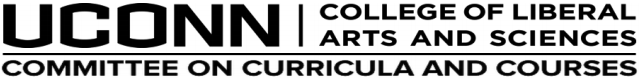 Pam Bedore, ChairMinutes of the Meeting of September 13, 2016Approved September 22, 2016Approvals by the Chair2016-099 	WGSS 2105/AFRA 3295 co-listing of Gender and Science (Fall 2016) 2016-100 	MCB 2893: Foreign Study (S)2016-101 	MCB 3893: Foreign Study2016-102 	MCB 4893: Foreign Study2016-105 	MARN 3995/5995: Special Topics: Seminar in Marine Biodiversity and Conservation (Spring 2017)2016-109 	EEB 3895: Special Topics: Trophic Ecology (Spring 2017)Proposals Approved in Meeting2016-086	Add Psych 53222016-095	Revise SOCI major2016-096	Revise POLS MA2016-097	Add WGSS 3255 (G) (S)2016-098	Revise WGSS 53652016-103	Add MCB 36372016-104	Revise Bioinformatics minor2016-106	Revise	AFRA 3211 (S)2016-107	Add SOCI 2310 (S)(G) – needs approval from GEOC(S) – needs approval from SenateOpening BusinessThe Minutes. The minutes from the August 30th meeting were put to electronic vote and received a suggestion for one edit. The edit was accepted by unanimous voice vote.The Workflow. Eric Schultz and Cheryl Galli, who visited us at our August 30th meeting, have been visiting other college C&Cs and have received a great deal of feedback on the new workflow system for course proposals. They have made several changes in response to their meeting with our group, including:New restrictions to permissions, where forms are visible only to the users at or before the current stage of the form. For example, a proposer begins a form and that form is visible only to the proposer until it is submitted to the department level, at which points it becomes visible to the departmental rep, etc. The form can still be freely emailed by those with access.There is now an email button at all stages, so now drafts can be emailed as well as submissions.There is a new optional committee sign-off date that the user can fill in to indicate the date of the meeting instead of the date the chair makes the approval.The system no longer keeps a log on the approvals page every time a draft has been changed; the log is kept only if you put a comment under “approvals.”A new hover button has been added so users can see where their submissions are going to next.A question was raised about how to access forms for courses in progress. The chair will follow up on two questions about the new workflow and report back at the next meeting.How can we access forms for courses in progress? Will the proposer automatically get an email message when the proposal is sent to a new stage in the approval process (GEOC, Senate C&C, grad school, registrar)? The Handbook. Jon Gajewski, former Chair of CLAS C&C, had begun a member handbook outlining the mission and procedures of this committee. Bedore asked if there is interest in resurrecting this project in a subcommittee, which could now add updated information on the workflow system. After discussion, the group decided that instead the handbook could be posted using shared editing software like google docs so members with an interest may look at it and hopefully work with it. The chair will follow up and report at the next meeting the availability of this document.The Agenda. Bedore asked if members would prefer: a) a large document containing the agenda and all course materials, or b) a zip file with individual docs for each proposal under consideration. Most members prefer the large document. Bedore is happy to send a zip file to anyone who wishes it. The agendas will be distributed approximately 6 days before the next meeting.2016-086 Add PSYC 5322Approved Catalog CopyPSYC 5322.  Methods of Child and Family Therapy in Clinical Psychology3 credits. Seminar. Prerequisite: PSYC 5307. Open to graduate students in Clinical Psychology.  Overview of multiple intervention models for therapy with children and families.2016-095 Revise SOCI MajorApproved Catalog Copy Sociology is an analytic discipline concerned with understanding people as creators of, and participants in, society. The field is broadly concerned with the study of modern society and its social organizations, institutions, groups, and social roles. Sociologists study social influences on human behavior, such as sexuality, ethnic identity, and religious belief, and how individuals become members of families and communities. The field is also concerned with social problems, especially all forms of prejudice, discrimination, and inequality, and with poverty, crime, violence, and the threatened environment. Sociologists emphasize sources of social problems in the organization of society, public policies for their alleviation, and today’s questions of social justice. Finally, they study how individuals, both alone and working in groups, can change the society in which they live. A major in sociology opens many doors for careers and is excellent background for advanced training in a variety of other fields.At least 24 credits of SOCI courses at the 2000-level or above are required:Three specific courses are required of all majors: SOCI 3201, 3211Q, 3251. (Note: Students must take SOCI 1001, 1251, 1501, or 1701 prior to taking SOCI 3201, 3211Q, and 3251.)Passing SOCI 3201 satisfies the information literacy competency, and passing SOCI 3211Q satisfies the computer technology competency. The writing in the major requirement can be satisfied by passing any 2000 or 3000-level W course in Sociology.At least one course must be taken from the following group: Inequality, Diversity, and Change (SOCI 2827, 3221, 3222, 3317, 3421, 3429, 3501, 3503, 3505, 3601, 3621, 3701, 3801, 3821, or 3825)Twelve additional credits (usually four courses) must be taken from any 2000-level or above courses offered by the department, including those listed above. (Note: No more than three credits of SOCI 3990 can apply to the major).A minor in Sociology is described in the Minors section.2016-096 Revise POLS M.A.Approved Catalog CopyPOLS 5th Year Master’s DegreeThe POLS 5th Year Master’s Program offers admitted undergraduates already at UCONN an opportunity to begin graduate-level work in their senior year and then to stay on for a fifth year after completing their BA during which they would undertake advanced work in an expedited Master’s program.  The program’s focus would be to enable students to develop the ability to conduct independent research in politics through an encounter with a range of methods used in Political Science and the debates that animate one of its subfields. All M.A. students must take POLS 5000, 5010, 5600, 5605 and 5615. Additionally, they must take at least two courses in one of the five POLS subfields. Students should discuss their options and plans with their major adviser and should also be aware that they must file a Plan of Study approved by the Graduate School before they can present their research at the 5th Year Student Spring Research Conference.2016-097 Add WGSS 3255Approved Catalog CopyWGSS 3255. Sexual CitizenshipThree credits. Sexuality as a significant axis of citizenship. How sexual citizenship differs in national, historical, and international contexts. How its different constructions influence such issues as welfare, adoption, marriage, and immigration.CA 4-INT.2016-098 Revise WGSS 5365Approved Catalog CopyWGSS 5365 – Feminist MethodologiesTheoretical underpinnings of diverse feminist methodologies and interdisciplinary scholarship. Contemporary debates in the field and ethical dilemmas faced by researchers using feminist, interdisciplinary and intersectional epistemologies.   Relationship to critical race, indigenous, and queer methodologies.  Guided experience in designing and producing feminist scholarship. 2016-103 Add MCB 3637Approved Catalog CopyMCB3637. Practical Methods in Microbial GenomicsThree credits. Prerequisite: MCB2610 or consent of the instructor.Analysis of microbial genomes, including genome assembly, annotation, and comparison. Students will design and perform computational analyses of public domain genomic data. No previous computational experience is expected.2016-104 Revise Bioinformatics MinorApproved Catalog Description of MinorBioinformaticsBioinformatics is a new field of science that results from the application of information sciences to biology. Its goals are to facilitate data storage and retrieval, and the extraction of useful information from biological data.Students wishing a minor in Bioinformatics must take at least 15 credits of the following courses, including at least one course from each of the following four groups. A single course cannot fulfill more than one group requirement. Courses used to satisfy requirements for the student’s major may be used to satisfy group requirements but may not be used towards the 15 credits for the Bioinformatics minor.Group A: Bio-Computing / Computer ScienceMCB 3421,  3602W,  3637,  5429; MCB 5472/EEB 5372; MCB 5430EEB 4230W, 5348, 5350CSE 2102, 2300W, 3500, 3502,  4102, 4701CSE 3800/BME 4800CSE 3810/BME3810Group B: Data Banks / StatisticsSTAT 2215Q, 3025Q, 3375Q and 3445 (Note: both courses must be taken to satisfy this group requirement);CSE 4701Group C: Protein Structure / BiochemistryMCB 2000, 3010, 3421, 4009, 5011PNB 6420Group D: GeneticsMCB 2400 or 2410, 3413, 3201, 3412, 3602W, 3617, MCB 3637, 5429;EEB 5300, EEB 5348MCB 3895, MCB 3899, MCB 3989, MCB 4989, PNB 3299, EEB 3899, EEB 5895, CSE 4095, and CSE 4099 can be counted towards the 15 credit requirement, if approved by a member of the bioinformatics oversight committee.The minor is offered jointly by the School of Engineering and the College of Liberal Arts and Sciences. For the Bioinformatics minor, contact Dr. Ion Mandoiu or Dr. J. Peter Gogarten.2016-106 Revise AFRA 3211Approved Catalog CopyAFRA 2211. Introduction to Africana Studies (Formerly offered as AFAM 3211 and AFRA 3211) Three credits. Interdisciplinary overview of Africana studies, giving consideration to the artistic, intellectual, political and cultural experiences of black people in the United States, Caribbean, Europe, and Africa. Significant movements, ideas, people and events that have shaped and continue to shape Africa and the Diaspora.2016-107 Add SOCI 2310Approved Catalog CopySOCI 2310. Introduction to Criminal JusticeThree Credits. The criminal justice system from a sociological perspective, including crime, police and law enforcement, courts and adjudication, corrections and juvenile justice. Further ActionsIn discussion of the revision to the Sociology major, there was a request of PSYC to have consultation with SOCI over the use of a PSYC methods course. The representatives of these two departments will discuss in more detail.AttendanceChairPamela BedoreAFRA/HistMelina PappademosAMST/MASTMatthew McKenzieCHEMNicholas LeadbeaterCLAS Dean’s OfficeMansour NdiayeCLAS Dean’s OfficeShirley RoeCOMMStephen StifanoECONRichard LangloisEEBPaul LewisENGLAlbert FairbanksLCLPhilip BalmaMATHJeff ConnorPHILKeith SimmonsPHYSVernon CormierPNBRobert GalloPOLSMeina CaiPSYCRobert HenningPUBLKen DautrichSTATRichard VitaleWGSSSherry ZaneGuestJane Gordon (POLS)